M8B cvičení19Tady  je řešení Nely Halamové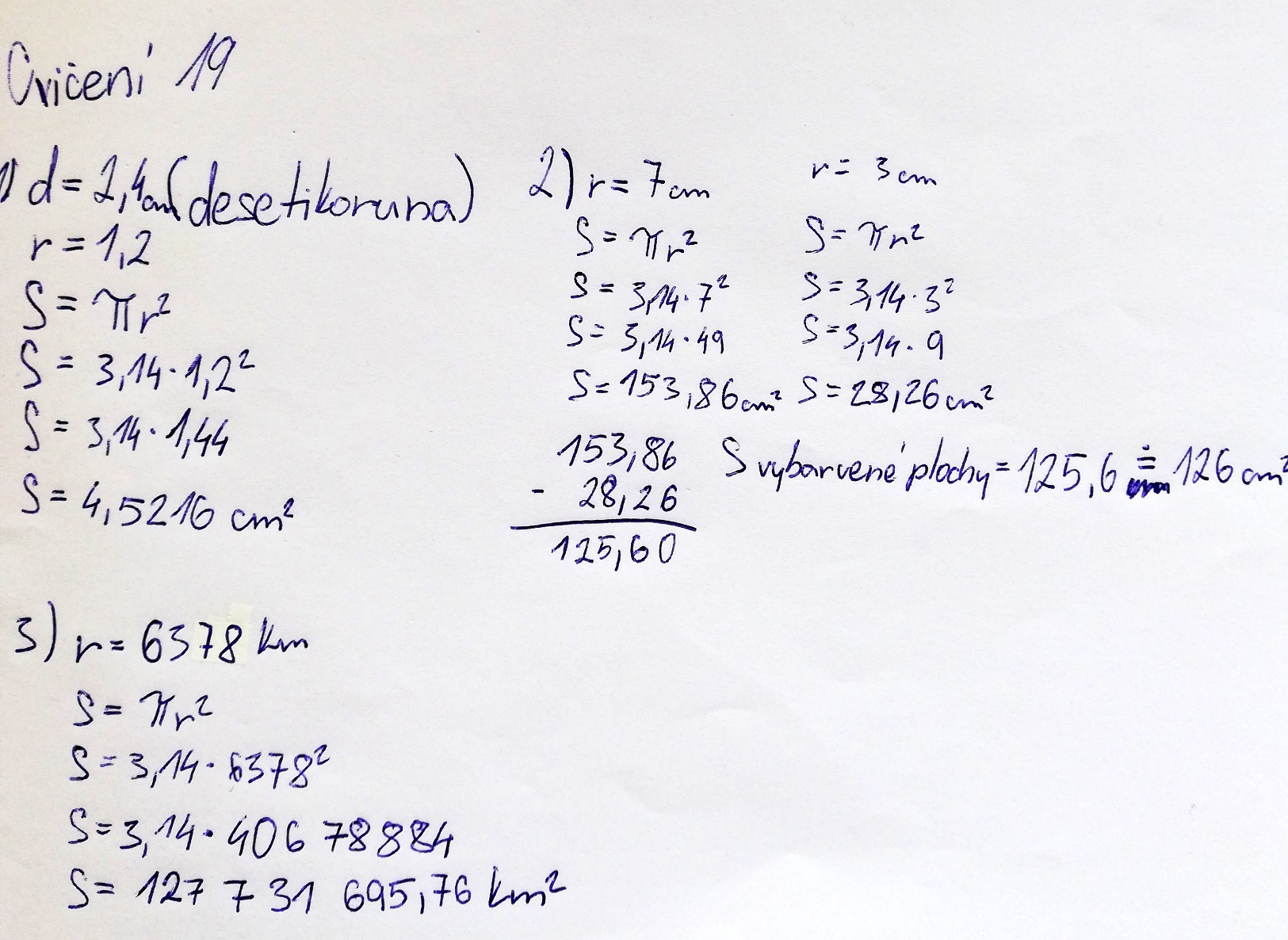                                                                                                                 Bylo by dobré                     cm                                                                                     odlišit r1 a r2 a S1 a S2                                                                                                                                                                         S = S1-S2                           Lenka Bláhová1. a)jednokorunová mince má poloměr 2cm? průměr 4 cm?? b) r2 znamená (u tebe) 22=4Jakub PolákAdam FalčJana KotkováKarolína MertováJiří HudíkKateřina ŠandorováHmmm – průměr mince 50Kč je cca 2mm???Lucie JechováVendy ČeškováTomáš ErbenNajmanovaKomžíková